Publicado en Sabadell el 29/02/2024 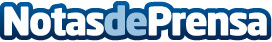 Previniendo el fracaso escolar en Sabadell: la decisión clave de la ESOEl fracaso escolar en Cataluña y Sabadell es alarmante, con un abandono escolar en Cataluña del 16,69% en 2022, superando la media española. Este problema se agrava en la educación secundaria, donde solo el 56% de los alumnos finaliza Bachillerato o Formación Profesional, comparado con el 80% que supera la ESO. La situación demanda una acción urgente, subrayando la importancia de elegir un buen colegio que ofrezca una sólida ESO para combatir el fracaso escolar desde sus inicios, según Ramar 2 ESODatos de contacto:Carlos AparicioRamar Dos93 726 83 83 Nota de prensa publicada en: https://www.notasdeprensa.es/previniendo-el-fracaso-escolar-en-sabadell-la_1 Categorias: Nacional Educación Cataluña http://www.notasdeprensa.es